О присвоении почтового адреса земельным участкам, в связи с разделом земельного участка, расположенного в станице Старонижестеблиевской по улице Красной, 4На основании пункта 1.20 статьи 14 Федерального закона от 6 октября 2003 года № 131-ФЗ «Об общих принципах организации местного самоуправления в Российской Федерации», постановления главы муниципального образования Красноармейский район от 31 января 2006 года № 169 «О передаче полномочий при присвоении адресов земельным участкам, зданиям, строениям, сооружениям» в соответствии с решением Совета Старонижестеблиевского сельского поселения Красноармейского района 9 февраля 2010 года № 13 «О присвоении адресов земельным участкам, зданиям и сооружениям в Старонижестеблиевском сельском поселении Красноармейского района», в целях упорядочения почтово-адресной нумерации, на основании заявления Гукиной Татьяны Анатолевны   п о с т а н о в л я ю:1. В связи  с разделом земельного участка площадью 3520 кв.м., с кадастровым номером 23:13:0401123:11, категория земель – земли населённых пунктов, вид разрешённого использования – личное подсобное хозяйство, расположенному по адресу: Краснодарский край, Красноармейский район, станица Старонижестеблиевская, улица Красная, 4 присвоить адреса, образованным  при разделе земельным участкам:                          1) земельному участку ЗУ - 1, площадью  1998 кв.м.: РФ, Краснодарский край, Красноармейский район, станица Старонижестеблиевская, улица Красная, 4;2) земельному участку ЗУ - 2, площадью 1522 кв.м.: РФ, Краснодарский край, Красноармейский район, станица Старонижестеблиевская, улица Колхозная,1.2. Главному специалисту общего отдела администрации Старонижестеблиевского сельского поселения Нимченко Андрею Степановичу внести изменения в земельно - шнуровую и похозяйственную книги.3. Контроль за выполнением настоящего постановления оставляю за собой.4. Постановление вступает в силу со дня его подписания.Исполняющий обязанностиглавы Старонижестеблиевского сельского поселения                                       Красноармейского района                                                                 Е.Е. Черепанова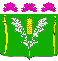 АДМИНИСТРАЦИЯСТАРОНИЖЕСТЕБЛИЕВСКОГО СЕЛЬСКОГО ПОСЕЛЕНИЯ КРАСНОАРМЕЙСКОГО РАЙОНАПОСТАНОВЛЕНИЕАДМИНИСТРАЦИЯСТАРОНИЖЕСТЕБЛИЕВСКОГО СЕЛЬСКОГО ПОСЕЛЕНИЯ КРАСНОАРМЕЙСКОГО РАЙОНАПОСТАНОВЛЕНИЕ«___09___»_11______2022 г.№ __182_______станица Старонижестеблиевскаястаница Старонижестеблиевская